Лепка. Тема: »Весенняя веточка вербы.»Цель: обучение детей лепки веточки вербы на картоне.Задачи:1.образовательная: закреплять умения раскатывать небольшие кусочки пластилина , закреплять знания о времени года.2. развивающая: развитие мелкой моторики рук, фантазии, воображения.3.воспитывающая: воспитывать любовь к природе, самостоятельность.Материалы: веточка вербы, картон, пластилин, доска для лепки, вата, салфетки для рук.Ход  занятия:Загадка:Кап да кап, и не до снаПостучалась к нам весна.Зазвенел ручей игриво.Вышел ежик: » Что за диво!Хватит звери нам скучать,Уж весну пора встречать!»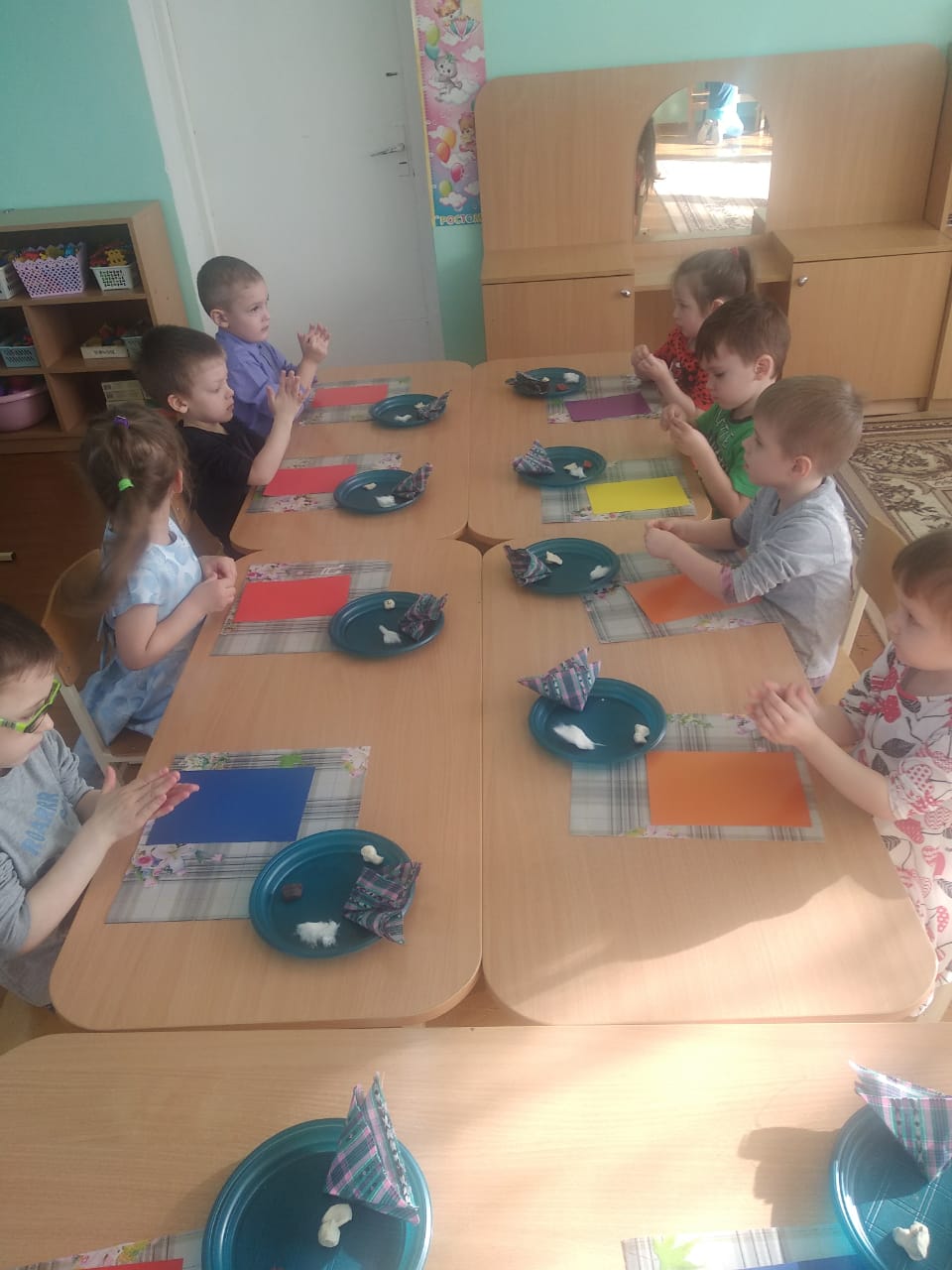 Воспитатель - Какие признаки весны вы знаете?Ответы детей.Воспитатель - Верно, весной оживает все кругом. Все начинает расти и цвести. Вся природа приходит в движение. А с деревьями ,что происходит?Ответы детей.Воспитатель – Молодцы! Я хочу вам показать веточку вербы. На ней уже распустились почки. Верба - одна из первых просыпается после сна.Рассматривание веточки вербы.-Какого цвета веточка, формы?-Какой формы почки, цвета?-Как расположены почки?Воспитатель - А сейчас приступаем к работе. Делаем веточку из коричневого пластилина, приклеиваем на картон.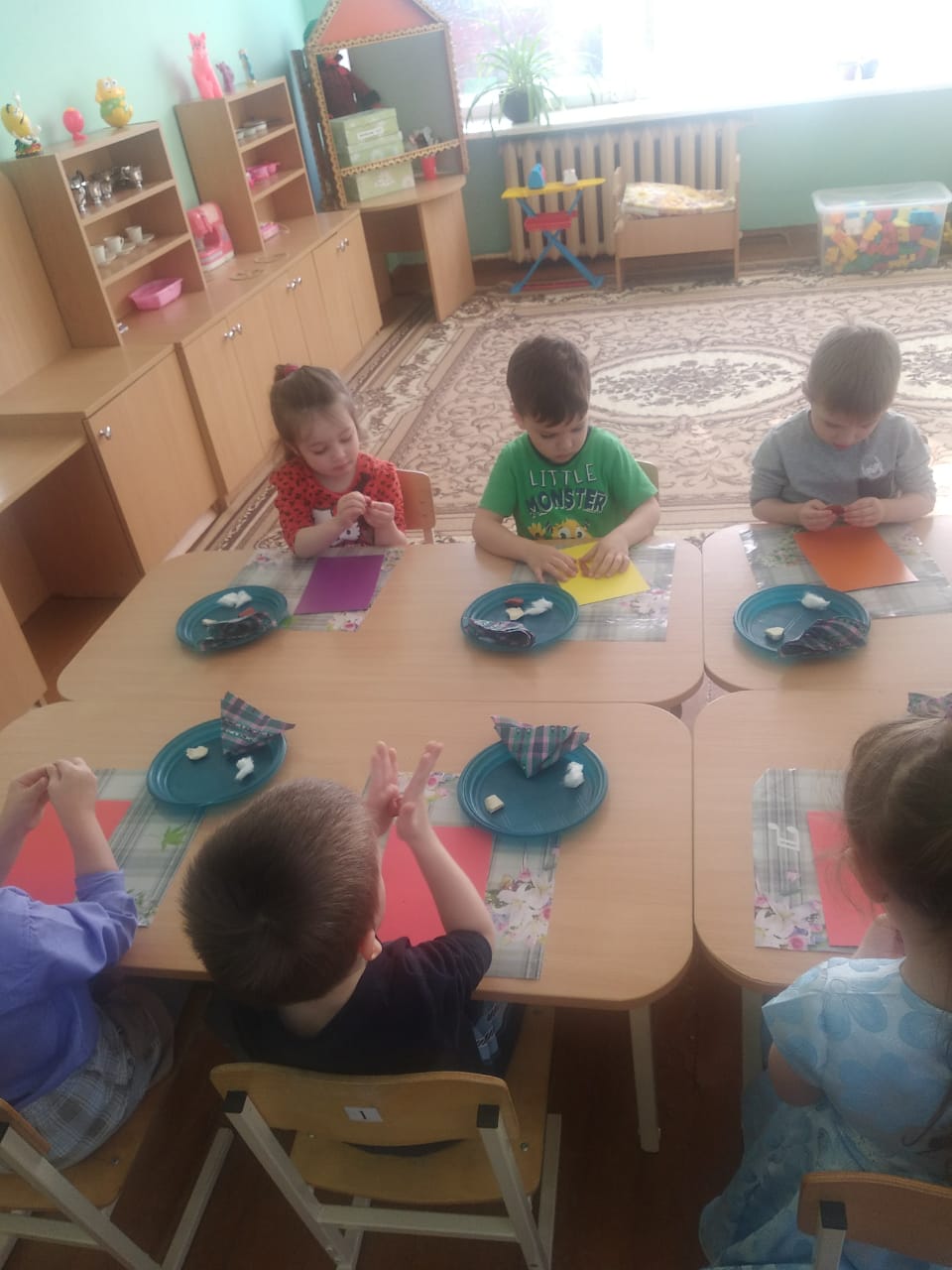 Физминутка.Долго, долго мы лепилиНаши пальцы утомились.Пусть немного отдохнутИ опять лепить начнут.Дружно руки разведёмИ опять лепить начнем.Воспитатель - Немного отдохнули и теперь можно продолжать 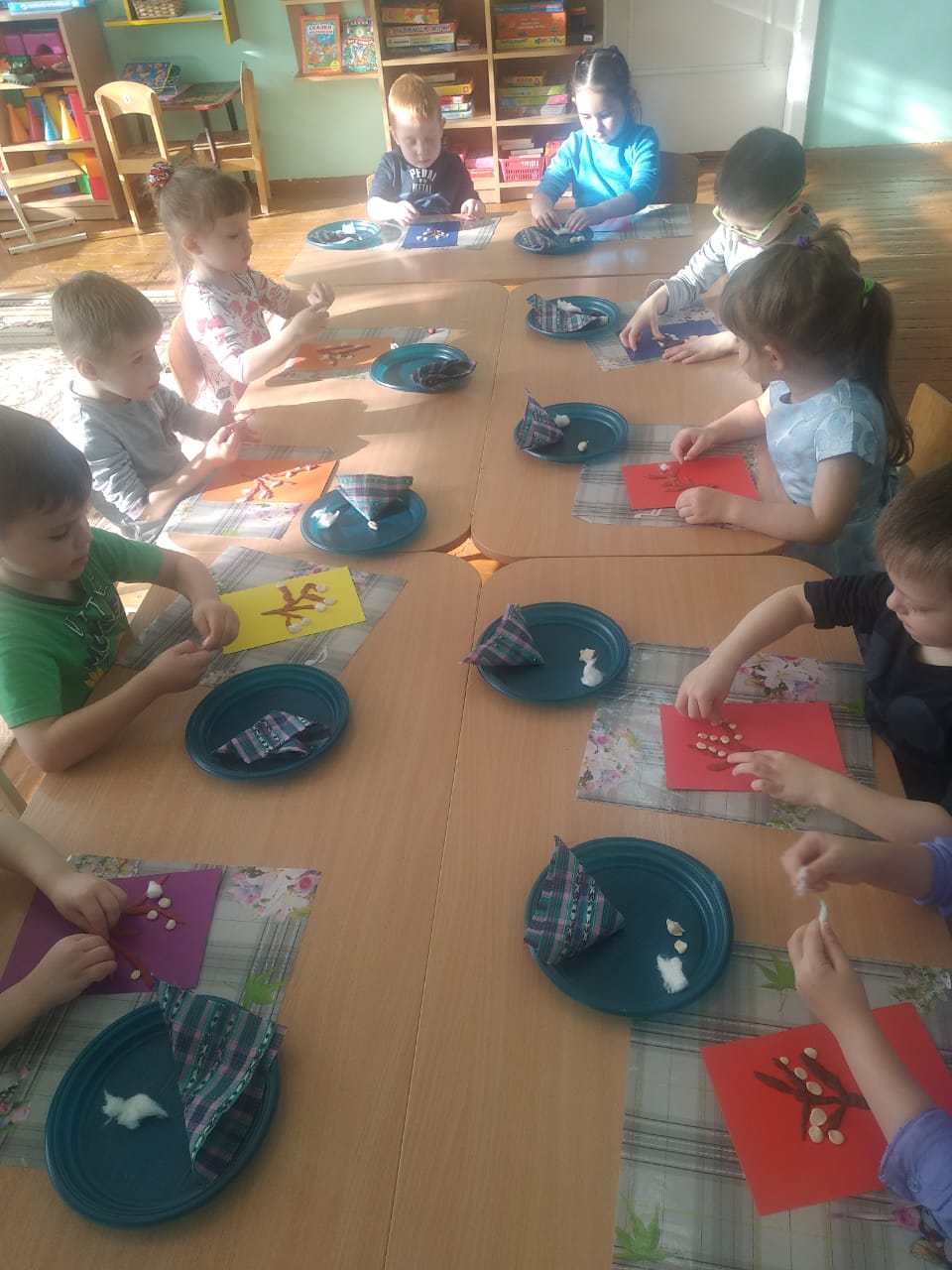 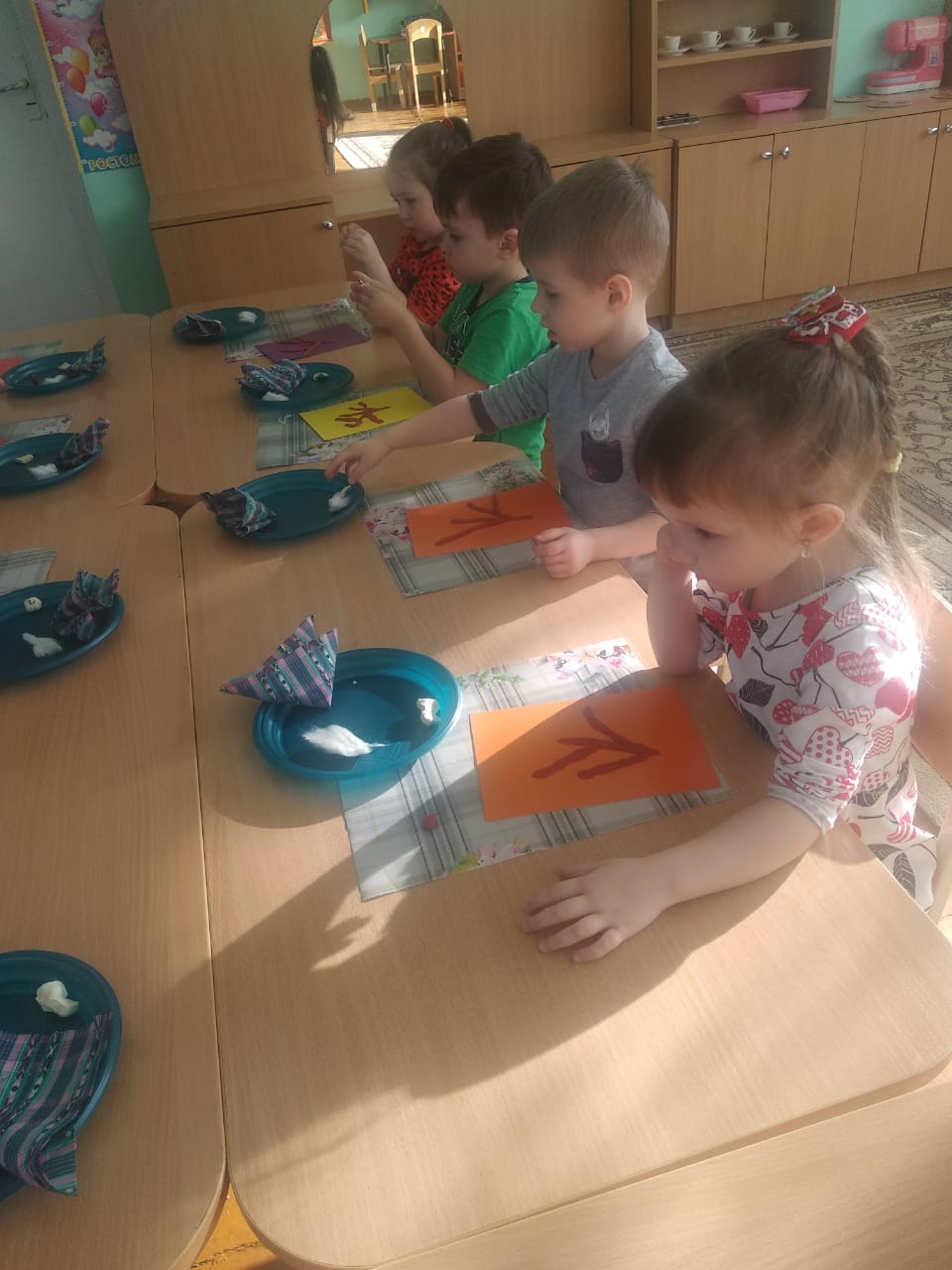 Вы уже слепили ветки, а теперь на веточки приклеим почки, а чтобы у нас получилась верба, мы почки украсим ватой и получатся они пушистые, красивые.Выставка работ.Воспитатель: Ребята, вы очень постарались, у вас получились замечательные веточки вербы.Смотреть курс 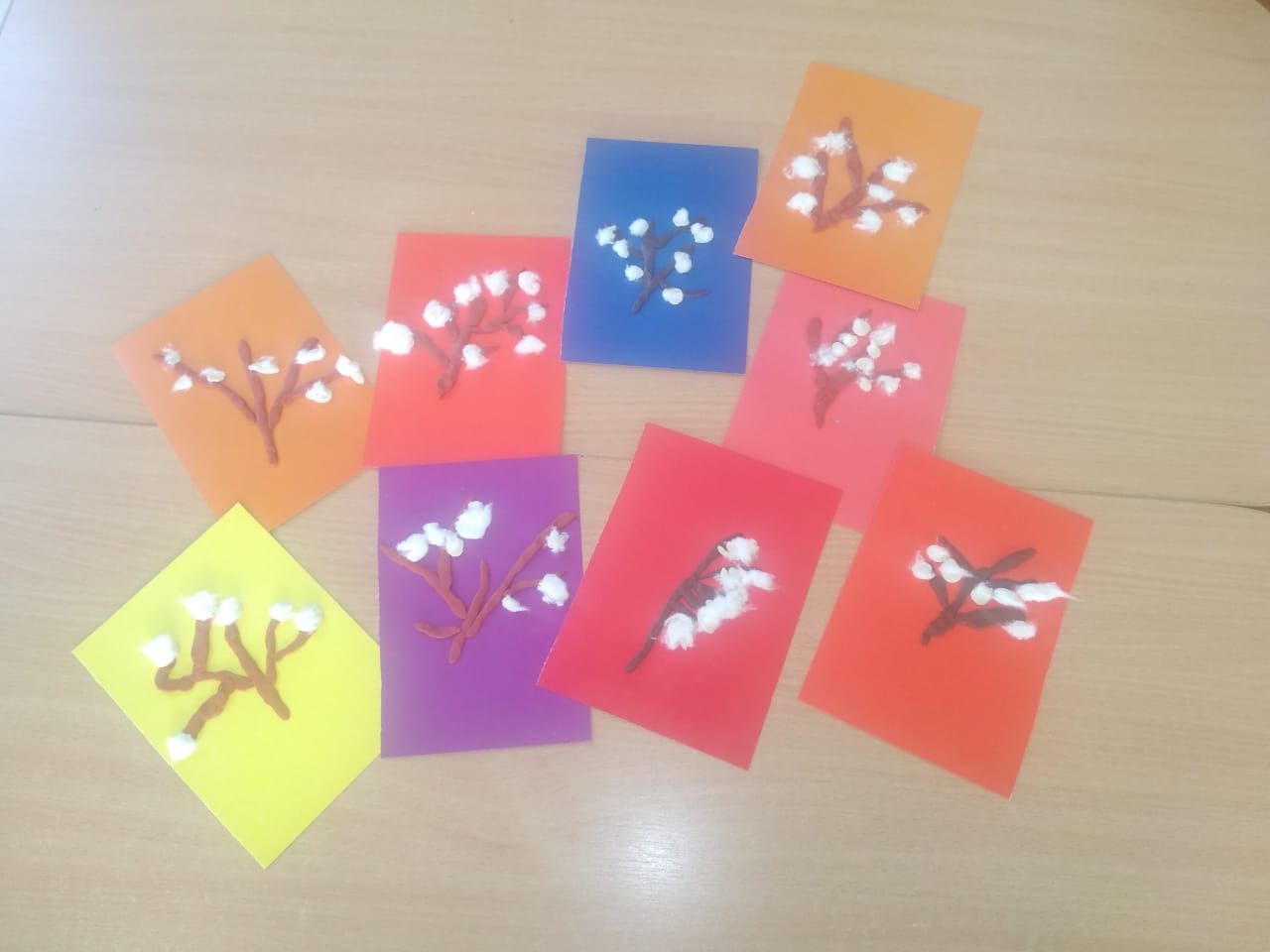 Смотреть курс Проверен